 China AirShow 2018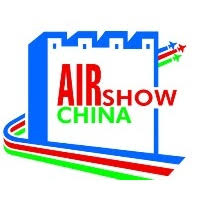 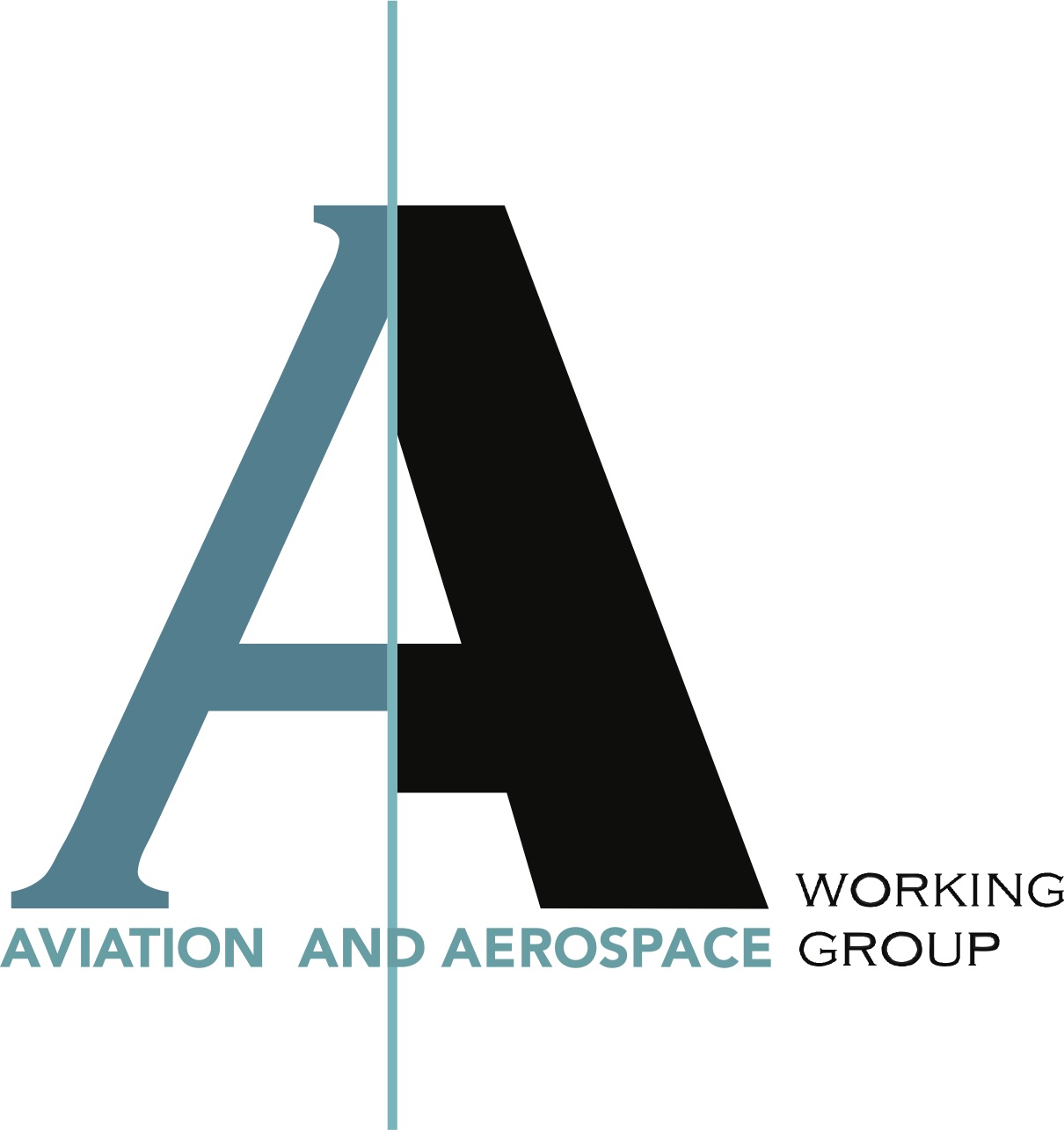 November 6th – 11th 2018Zhuhai, Guangdong ProvincePeople’s Republic of ChinaITALIAN TRADE VISITORREGISTRATION FORM (Section A)Activity Introduction:Aviation & Aerospace Working Group (AAWG) of China-Italy Chamber of Commerce (CICC) organizes the Italian Pavilion at China AirShow 2018, from November 6th to 11th 2018, in Guangdong Province, China. AAWG CICC invites Italian companies, businessmen, entrepreneurs and managers to visit China AirShow 2018 and to take part to the program: “Italian Trade Visitor”.What are the benefits of an Italian Trade Visitor?An Italian Trade Visitor is allowed to enjoy the following benefits: enter China AirShow 2018 venue for one full day, access the Italian Trade Visitors’ Lounge within the Italian Pavilion, meet 4/5 selected potential Chinese clients and partners, visit the static and dynamic aircrafts’ displays, visit acrobatic air-shows, enjoy coffee and refreshments. The cost to participate in the program “Italian Trade Visitor” is €500,00 per company, available on November 6th, 7th, 8th and 9th, 2018. Please fill in the Registration Form - Section B, if interested.Why is the China AirShow so important?China AirShow 2018 is the only international aviation and aerospace trade show approved by the State Council that takes place every two years in Zhuhai, Guangdong Province, People’s Republic of China, since 1996. It is the most important gateway for international aviation and aerospace enterprises to showcase the latest technology and products in the fast-growing Chinese market, meet potential clients and find new partners.What about the Aviation & Aerospace Working Group (AAWG) of China-Italy Chamber of Commerce (CICC)?AAWG CICC represents the interests of Italian companies operating within the aviation and aerospace industry in China. It is coordinated by aviation and aerospace professionals to: lobby with Chinese counterparts on behalf of Italian member companies, bring the voice of Italian companies to the attention of bi-lateral round-tables, present the Italian know-how to Chinese potential clients and partners, and listen to the needs of Chinese counter-parts involved in developing new civil and general aviation projects. AAWG members operate within the following sectors: fixed wing aircraft, rotary wing aircraft, propulsion, software, components, design and assembly of parts, metallurgy, mechanics, electro-mechanics, electronics, manufacturing and processing of plastics, rubber and all high-performance materials for complex applications, airport design, engineering and architecture. China AirShow 2018November 6th – 11th 2018Zhuhai, Guangdong ProvincePeople’s Republic of ChinaITALIAN TRADE VISITORREGISTRATION FORM (Section B)COMPANY INFO: Yes, our Company is interested to participate in the program “Italian Trade Visitor” at China AirShow 2018, on one of the following date, at the cost of € 500,00:	 November 6th 2018	 November 7th 2018	 November 8th 2018	 November 9th 2018Name Surname			Position				Signature_______________________		_______________________		______________________Date (dd/mm/yyyy)     /     /     Company NameCompany AddressCompany Web-SiteContact NameContact E-Mail AddressContact Phone NumberCICC Member?YES NO